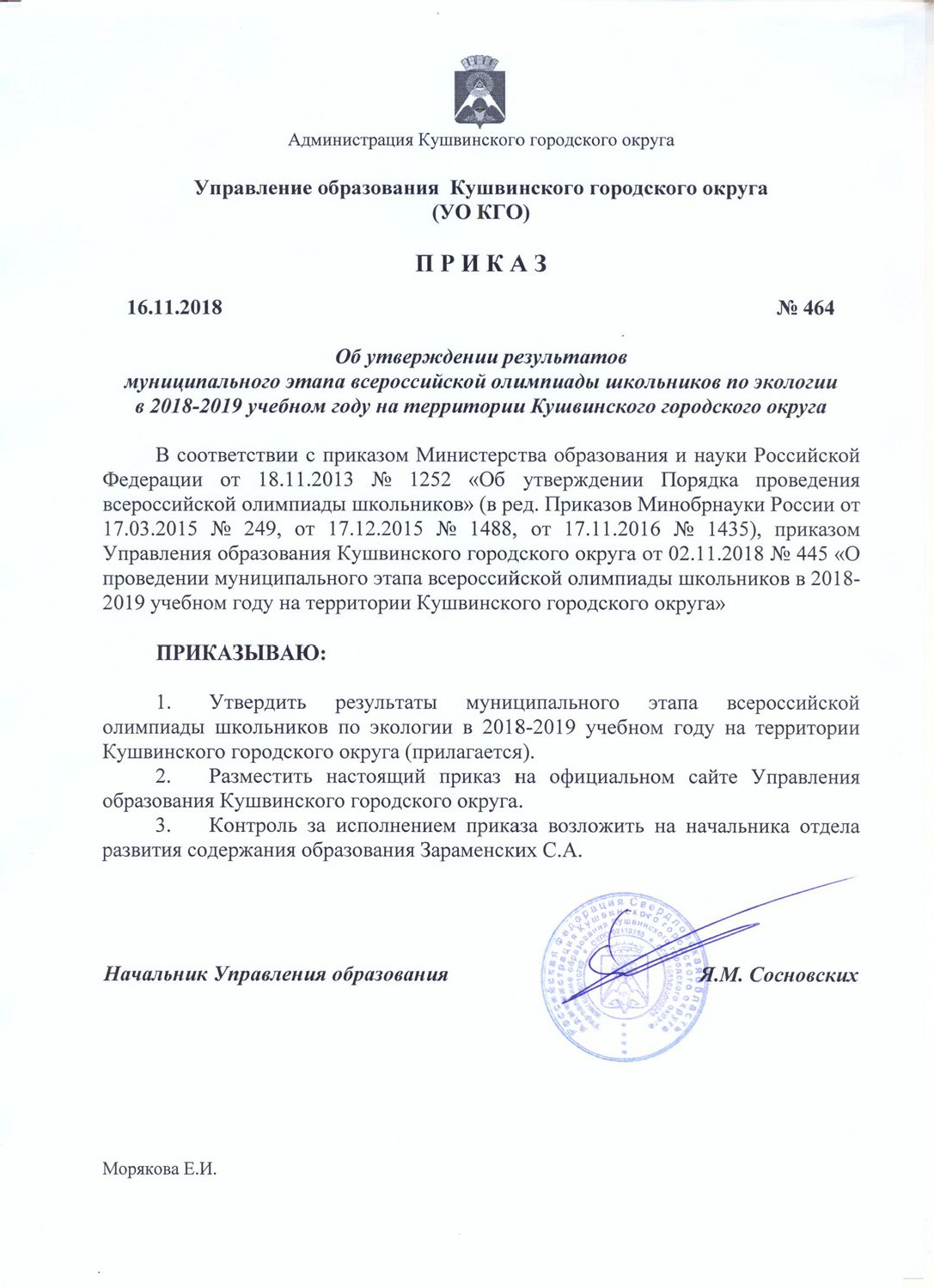 УТВЕРЖДЕНОприказом Управления образования Кушвинского городского округа от 16.11.2018 № 464 «Об утверждении результатов муниципального этапа всероссийской олимпиады школьников по экологии в 2018-2019 учебном году на территории Кушвинского городского округа»Результаты муниципального этапа всероссийской олимпиады школьников по экологии в 2018-2019 учебном году на территории Кушвинского городского округаРезультаты муниципального этапа всероссийской олимпиады школьников по экологии среди обучающихся 7-х классовМаксимальный балл – 30Результаты муниципального этапа всероссийской олимпиады школьников по экологии среди обучающихся 8-х классовМаксимальный балл – 30Результаты муниципального этапа всероссийской олимпиады школьников по экологии среди обучающихся 9-х классовМаксимальный балл – 36Результаты муниципального этапа всероссийской олимпиады школьников по экологии среди обучающихся 10-х классовМаксимальный балл – 42Результаты муниципального этапа всероссийской олимпиады школьников по математике среди обучающихся 11-х классовМаксимальный балл – 42№ п/пФамилия Имя Отчество                               Класс ОУНабранная сумма балловПобедители, призеры
 (набранные ими баллы больше половины максимально возможных)Бумагина Анна Олеговна7МАОУ СОШ № 2019IВакурова Татьяна Евгеньевна7МАОУ СОШ № 116IIИскандаров Тимур Наильевич 7МАОУ СОШ № 2014УчастникСтариковаОлеся Витальевна7МАОУ СОШ № 114УчастникАтаева Алевтина Олеговна7МАОУ СОШ № 1011УчастникБаженова Софья Алексеевна7МАОУ СОШ № 2011УчастникХлебниковМаксим Владимирович 7МАОУ СОШ № 110УчастникРаковИван Сергеевич7МАОУ СОШ № 19УчастникКармацкая Екатерина Сергеевна7МАОУ СОШ № 19УчастникМокич Кирилл Александрович7МАОУ СОШ № 19УчастникРяпусова Анастасия Максимовна7МАОУ СОШ № 17УчастникМинасян Владимир Рубикович 7МАОУ СОШ № 17Участник № п/пФамилия Имя Отчество                               Класс ОУНабранная сумма балловПобедители, призеры
 (набранные ими баллы больше половины максимально возможных)БыковаЕлизавета Дмитриевна 8МАОУ СОШ № 622IМартыноваАнастасия Алексеевна8МАОУ СОШ № 119IIАглямов Рустам Рамильевич8МАОУ СОШ № 118IIIВильданов Семен Маратович8МАОУ СОШ № 617ПризерГальцева Ксения Евгеньевна8МАОУ СОШ № 116УчастникГилеваЕкатерина Константиновна8МАОУ СОШ № 2014УчастникДвоеглазова Екатерина Владимировна 8МАОУ СОШ № 1013УчастникСавельев Вадим Антонович8МАОУ СОШ № 111Участник№ п/пФамилия Имя Отчество                               Класс ОУНабранная сумма балловПобедители, призеры
 (набранные ими баллы больше половины максимально возможных)ГреховаАнастасия Андреевна9МАОУ СОШ № 620IПеретягина Наталья Алексеевна9МАОУ СОШ № 2019IIПоперечная Екатерина Игоревна9МАОУ СОШ № 618IIIТебеневаПолина Александровна9МАОУ СОШ № 118IIIМаленькихВалерия Игоревна9МАОУ СОШ № 113Участник Елышев Виктор Константинович9МАОУ СОШ № 613Участник Трофимова Алина Сергеевна 9МАОУ СОШ № 2011Участник Юзикова Эллина Витальевна9МАОУ СОШ № 111Участник Шешукова Каролина Вадимовна9МАОУ СОШ № 209Участник ШайдуллинаВалерия Андреевна9МАОУ СОШ № 207Участник Шерстобитов Антон Михайлович9МАОУ СОШ № 16Участник Вологжанина Ксения Евгеньевна 9МАОУ СОШ № 205Участник№ п/пФамилия Имя Отчество                               Класс ОУНабранная сумма балловПобедители, призеры
 (набранные ими баллы больше половины максимально возможных)ГусейноваАйсел Ашур кызы10МАОУ СОШ № 122IЁлкинаВалерия Игоревна10МАОУ СОШ № 121IIПлотникова Анна Алексеевна10МАОУ СОШ № 118Участник СахаутдиноваМария Ильинична10МАОУ СОШ № 116Участник ХмельновЕгор Владимирович10МАОУ СОШ № 115Участник ПановаЕлизавета Николаевна10МАОУ СОШ № 113Участник ОсолодковаУльяна Сергеевна10МАОУ СОШ № 112Участник Воскрецов Лев Эдуардович10МАОУ СОШ № 112Участник Горбатов Даниил Александрович10МАОУ СОШ № 112Участник Сушников Михаил Юрьевич10МАОУ СОШ № 2010Участник ТерентьеваЕвгения Михайловна10МАОУ СОШ № 2010Участник № п/пФамилия Имя Отчество                               Класс ОУНабранная сумма балловПобедители, призеры
 (набранные ими баллы больше половины максимально возможных)Орехова Ирина Алексеевна11МАОУ СОШ № 1029IСиницын Павел Николаевич11МАОУ СОШ № 128IIМарамзинМаксим Анатольевич11МАОУ СОШ № 2027IIIЗыряноваЗлатоцвета Евгеньевна11МАОУ СОШ № 626ПризерКирилловаИрина Владимировна11МАОУ СОШ № 2025Участник ХаноянцМириям Арсеновна11МАОУ СОШ № 123Участник МакароваАнна Александровна11МАОУ СОШ № 121Участник Мышинская Яна Дмитриевна11МАОУ СОШ № 121Участник НовоселоваАнастасия Владимировна 11МАОУ СОШ № 2020Участник ХаноянцЧичико11МАОУ СОШ № 115Участник Шерстюк Екатерина Александровна11МАОУ СОШ № 17Участник 